Sprint Competition Development Coaching Certification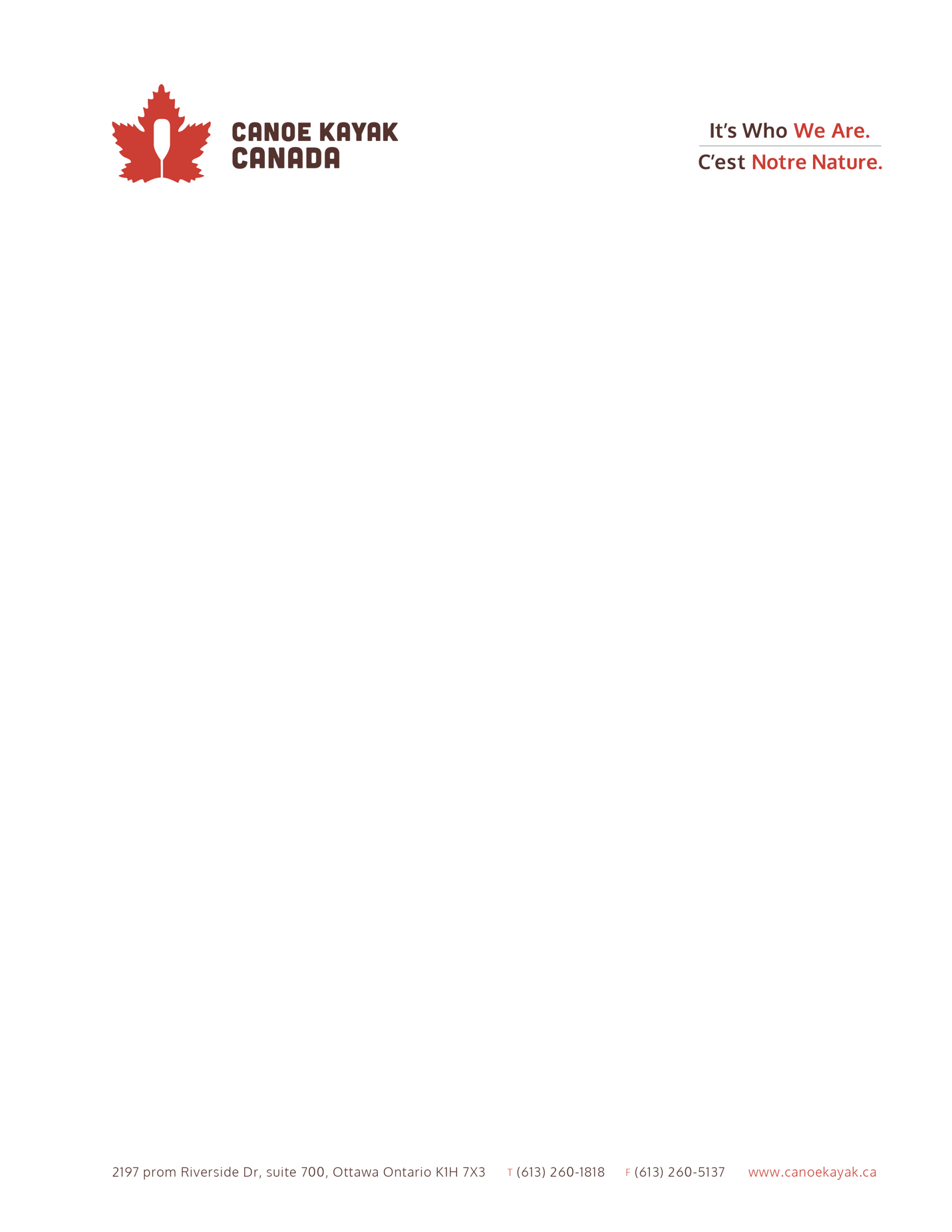 Competition Development Online WorkshopCKC will run the sprint Competition Development workshop in an online format with eight webinars taking place throughout the fall and early winter. Coaches that are interested in participating in this workshop are invited to apply by completing the application form below. Twelve candidates will be selected, and applications must be received by end of day November 14. Priority will be given to coaches that satisfy the prerequisites and/or that are identified by their Provincial/Territorial Organization as potential Canada Games coaches.2021 Sprint Competition Development ApplicationSprint Competition Development Coach pathway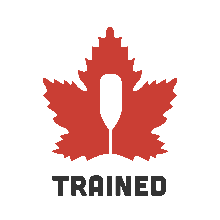 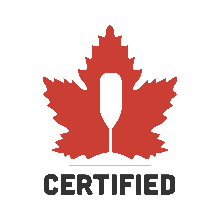 You are CERTIFIED upon successful completion of the pathway. Coaches are required to earn professional development credits to maintain certification.Online Workshop:We strongly recommend that you use a headset connected to your computer for this course to prevent audio feedback. A computer with built in microphone and speakers may suffice.You must have access to high speed internet.You have a dedicated quiet space for the duration of the workshop.If you reside at the same physical location as another coach that will be on this course, please ensure that you are in separate rooms, on separate computers, and please eliminate all background noise.You must attend the full duration of the workshop to receive credit for the module.The online webinars will be facilitated in English by participants may ask questions and complete assignments in either French or English.Schedule:Webinar 1: November 29, 2021 @ 18:30-21:00 Eastern TimeWebinar 2: December 6, 2021 @ 18:30-21:00 Eastern TimeWebinar 3: December 13, 2021 @ 18:30-21:00 Eastern TimeWebinar 4: December 20, 2020 @ 18:30-21:00 Eastern TimeWebinar 5: January 10, 2021 @ 18:30-21:00 Eastern TimeWebinar 6: January 17, 2021 @ 18:30-21:00 Eastern TimeWebinar 7: January 24, 2021 @ 18:30-21:00 Eastern TimeWebinar 8: February 7, 2021 @ 18:30-21:00 Eastern TimeWorkshop fee:$200Applications:Deadline is end of day November 14, 2021Prerequisites:Sprint Introduction to Competition Trained or past/current National Team AthleteFirst NameLast NameE-mail AddressMobile NumberNCCP NumberName of club you are currently coaching atAre you currently selected as a Canada Games Coach?Yes No I hope to be considered Summary of your coaching experienceSummary of your coaching experienceName of PTSO coaching leadSignature of PTSO coaching lead